Coordinates in the First Quadrant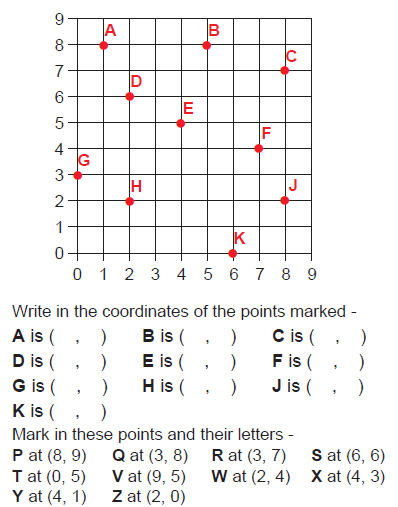 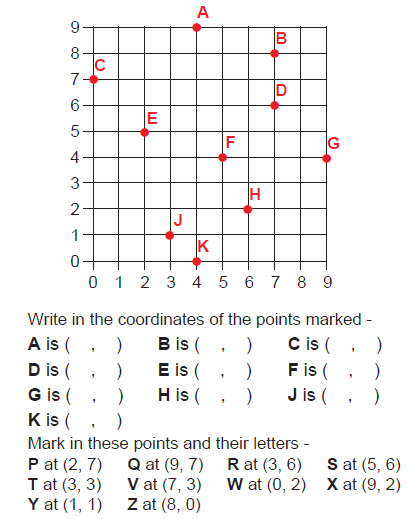 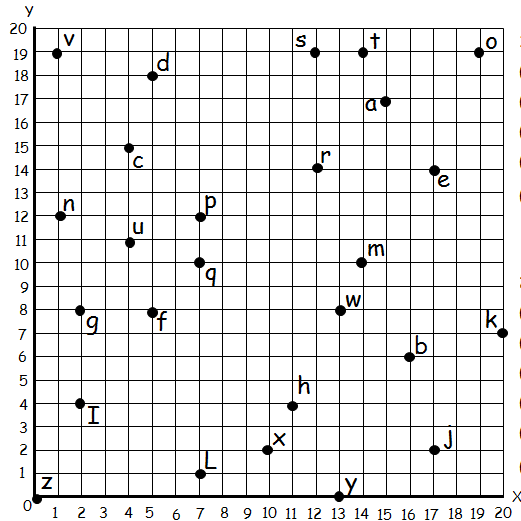 4) 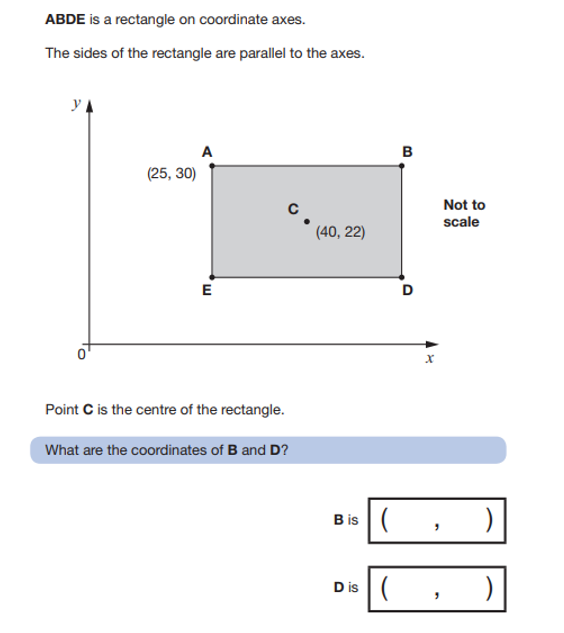 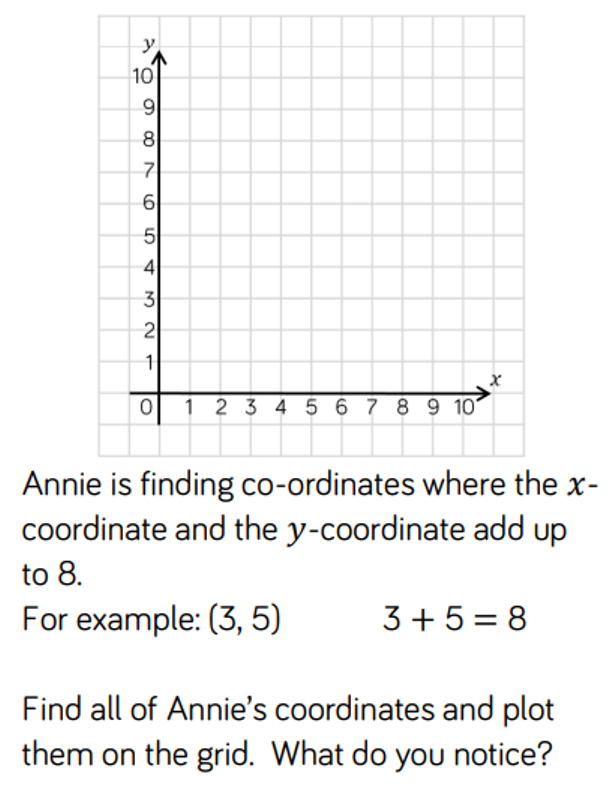 5) 